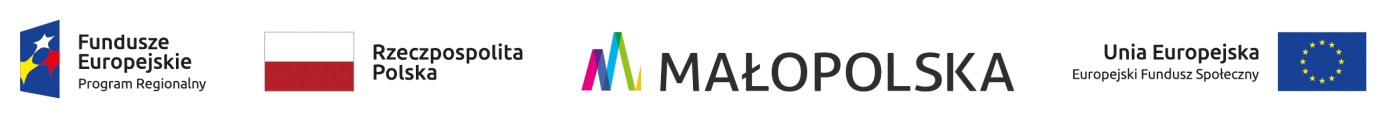 7/SPMED/2022									Załącznik nr 2 do SWZFORMULARZ-OFERTOWY ( strona druga)Wykonawca oświadcza, że sprzęt jest fabrycznie nowy, kompletny i do jego uruchomienia oraz stosowania zgodnie 
z przeznaczeniem oraz instrukcją użytkowania nie jest konieczny zakup dodatkowych elementów i akcesoriów.      …………………………….                                                                                                                                    podpis WykonawcyL.p.Wymagane minimalne parametry – Videolaryngoskopu- szt.15Wpisać Opis oferowanych parametrów- opisać w każdym wierszu1234Producentwpis w kol.nr 4Nazwa i typwpis w kol.nr 4Kraj pochodzeniawpis w kol.nr 4Wymagane minimalne parametry:   W kolumnie nr 3 wpisać TAK jeżeli spełnia lub NIE jeżeli nie spełnia,  w kolumnie nr 4 opisać parametrywpisać TAK            lub NIEOpis oferowanych parametrów- opisać w każdym wierszuUrządzenie fabrycznie nowe, rok produkcji nie wcześniej niż w 2022 r.Zasilanie:z akumulatorów bez efektu pamięci. Czas pracy z akumulatorów zainstalowanych w aparacie – min. 180 minut Czas ładowania akumulatorów max. 3 godz.Czas pracy z akumulatorów:180 minut – 0 pkt.Powyżej 180 – 240 minut włącznie – 5 pktPowyżej 240 minut – 10 pkt.Żródło światła  LEDWyświetlacz kolorowy ekran LCD o średnicy min 2,5” , max 3,5” full view  z możliwością  lustrzanego obracania ekranuRozdzielczość min. 640 x 480Możliwość wykonywania zdjęć i filmówAutomatyczna regulacja jasności i kontrastu wyświetlacza LCDMożliwość obracania monitora w dwóch płaszczyznach (lewo/prawo: min 270°, góra/dół  min 110°)Temperatura pracy i przechowywania od -10 do +40o CMożliwość dezynfekcji wziernika przy zastosowaniu środków płynnychWaga aparatu kompletnego do użytku max 400 g400 g – 0 pktPoniżej 400g do 300g włącznie – 5 pkt.Poniżej 300 g – 10 pkt.Ładowarka na USB  i  do gniazdka 230 VŁopatki/ łyżki wymienne jednorazowego użytku dla dorosłych i dzieciWyposażenie: Ładowarka akumulatorów  Etui – opakowanie transportowe na zestaw Łopatki/ łyżki wymienne jednorazowego użytku dla dorosłych i dzieci po 5 szt. z każdego rozmiaru ( min. 5 rozmiarów)Certyfikat CE potwierdzający zgodność  z Dyrektywą UE nr 93/42/EWG   Folder z opisem parametrów urządzenia  Instrukcja obsługi w języku polskim Gwarancja min.  24 miesięczna, w okresie gwarancji koszty wymaganych przeglądów  serwisowych wliczone w cenę ofertySzkolenie dla personelu medycznego i technicznego w zakresie opisanym w instrukcji użytkowaniaAutoryzowany serwis gwarancyjny w Polsce – załączyć autoryzacje i wykaz punktów serwisowych  do dostawyGwarantowany czas reakcji od zgłoszenia awarii do 72 godz. Gwarantowany czas od zgłoszenia awarii do jej usunięcia  do 7 dni roboczych, 